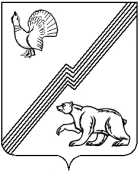 АДМИНИСТРАЦИЯ ГОРОДА ЮГОРСКАХанты-Мансийского автономного округа - ЮгрыПОСТАНОВЛЕНИЕВ соответствии  с Жилищным кодексом Российской Федерации,   Федеральным  законом  от 06.10.2003 № 131-ФЗ  «Об общих принципах организации местного самоуправления в Российской Федерации»,  Уставом города Югорска:   1. Внести в постановление администрации города Югорска от 13.12.2016 № 3147 «Об утверждении Порядка проведения проверок деятельности управляющих организаций, осуществляющих управление многоквартирными домами на территории муниципального образования городской округ Югорск» изменение, изложив пункт 4 в следующей редакции: «4. Контроль за выполнением постановления возложить на заместителя главы города - директора Департамента жилищно-коммунального и строительного комплекса  администрации города Югорска Р.А. Ефимова.».	2.  Опубликовать  постановление  в официальном печатном издании города Югорска и разместить  на официальном сайте  органов местного самоуправления города Югорска.3.  Настоящее постановление вступает в силу после его официального опубликования. 	4.  Контроль  за  выполнением постановления возложить на заместителя главы города -  директора Департамента жилищно-коммунального и строительного комплекса  администрации города Югорска  Р.А. Ефимова. от [Дата документа]№ [Номер документа]О внесении изменения в  постановление  администрации города Югорска  от  13.12.2016                    № 3147  «Об утверждении Порядка проведения проверок деятельности управляющих организаций, осуществляющих управление многоквартирными домами на территории муниципального образования городской округ Югорск»     Глава города Югорска        ДОКУМЕНТ ПОДПИСАН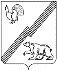          ЭЛЕКТРОННОЙ ПОДПИСЬЮСертификат  [Номер сертификата 1]Владелец [Владелец сертификата 1]Действителен с [ДатаС 1] по [ДатаПо 1]А.Ю. Харлов